ANTALYA KENT KONSEYİLOGO TASARIM YARIŞMASI ŞARTNAMESİYarışmanın AmacıYarışma, ANTALYA KENT KONSEYİ için yeni bir logo belirlenmesi amacıyla düzenlemektedir.Yarışmanın Konusu1992 Rio Zirvesi ile dünya gündemine giren Yerel Gündem 21; çağımızın karmaşık kentleşme sorunlarına; gelişim, çevre ve yerel yönetimlerde demokratikleşme kavramsal bütünlüğü içinde, merkezi ve yerel yönetimlerle, kentte yer alan sivil girişimlerin birlikte oluşturduğu mekanizmalarla yanıt vermeyi amaçlayan, ülkemizde uygulamaya konan en geniş kapsamlı demokratikleşme projesi niteliği kazanmış bulunmaktadır.Büyük kentlere olan yoğun göç; altyapı, çevre, konut gibi sorunları yüzyılın öncelikli gündemine getirirken; yoksulluk, işsizlik, şiddet gibi sosyal sorunlar kentsel toplum yapısında ciddi sarsıntılara neden olmakta, merkezi ve yerel yönetimleri çözüm yolunda zorlamakta, yeni arayışlara sevk etmektedir.Günümüzde yaşanan sıkıntıların boyutları, bugüne kadar kazanılan deneyimler, yerleşik yerel yönetim anlayışının kırılarak, yerel aktörlerin karar alma ve denetleme süreçlerine katılımını öngören, kamu kurumları ile sivil örgütlerin ortaklaşa yönetimini, "yönetişim" kavramı ile açıklanan yeni bir yönetim anlayışının geliştirilmesini, bir anlatımla yerel yönetimlerin çağımızda gelişmiş olan değerler çerçevesinde demokratikleştirilmesini zorunlu hale getirmiş bulunmaktadır. Bu bağlamda KENT KONSEYLERİ özel anlam kazanmaktadır. Diğer yandan Avrupa ile entegrasyonu temel devlet politikası olarak benimsemiş olan ülkemizde KENT KONSEYLERİ,  Avrupa demokratik kültür değerlerinin ülkemizde yaygınlaşmasına katkı sağlamaktadır.Antalya Kent Konseyi, kentin tüm meslek örgütleri, sivil kurumları ve siyasi partilerini bir araya getiren yapısı ile kentin geniş katılımlı demokratik platformu olarak, bugüne kadar yürütülen çalışmalarla kurumlaşma yönünde önemli yol almış, kentsel demokratik yapılanmanın temel kurumu olma özelliğini kazanmış bulunmaktadır. Konsey ile geniş bilgiye (www.antalyakentkonseyi.org.tr) adresinden ulaşılabilir.Değerlendirme Kriterleri ve Teknik koşullar:1.Katılımcılardan, tasarlanacak logonun yukarıdaki amaçlar doğrultusunda çalışan ve Türkiye’deki ilk uygulamalardan birisi olan, bağımsız ve demokratik yapısını bugüne kadar koruyan ANTALYA KENT KONSEYİ’nin kurumsal kimliğinin çıkış noktası olarak, amacını ve birikimini dikkate alan, özgün, konu odaklı, sade ve kolay anlaşılır olmalıdır. Başka bir kurum, firma ya da ürünlere ait logolarla benzerlikler içermemeli, çağrıştırmamalıdır.2.Seçilen logo; her türlü basılı materyal ve dijital ortamda, medya ve reklam çalışmaları ile promosyon ürünleri, kırtasiye malzemeleri, antetli kağıt, faks, pankart ve benzeri ortam ve faaliyetlerde kullanılacaktır. Logo tasarımının renkli ve siyah beyaz kullanıma uygun olarak, büyütülüp küçültüldüğünde görselliğinin bozulmayacağı, çok küçük ölçülerde ayrıntıların kaybolmayacağı, çok büyük ölçülerde dağınık görünmeyeceği bir biçimde ve her çeşit baskı ve kesim tekniği ile sorunsuz kullanılabilir şekilde, vektörel olarak hazırlanması gerekmektedir.3.Eserlerin, A3 boyutunda bir kağıt üzerinde, orijinal logonun uzun kenarı 18 cm’yi geçmeyecek biçimde, alt bölümde de logonun uzun kenarı 5 cm boyutunda küçültülmüş orijinal renkli ve siyah-beyaz uyarlamaları yer alacak şekilde, sunum paftası şeklinde teslim edilmesi gerekmektedir. Eserle birlikte esere ait 1 adet A4 sayfasını geçmeyecek “açıklama raporu” hazırlanacaktır. 4.Logolar sunum paftaları ile birlikte ayrıca vektörel tasarım programlarından biri ile hazırlanmış kaynak dosyası ve varsa logoda kullanılan font (yazı karakteri) dosyası ile birlikte dijital ortamda da teslim edilmelidir.5.Yarışmaya sunulan eserlerin özgün olup daha önce başka bir yerde yayınlanmamış olması, diğer kurum ve kuruluş logolarını çağrıştırmaması gerekmektedir. Teslim edilen eserler Türk Patent Enstitüsü’nce daha önce korunmaya alınmamış olmalı, tescil başvurusu yapılmamış olmalıdır. Seçici Kurul tarafından kopya veya çağrıştırıcı olduğu anlaşılan logolar değerlendirmeye alınmayacaktır. Logo tasarımının kopya olduğunun anlaşılması halinde ödül verilmeyecek, verilmiş ise ödül sahibi ödülü derhal iade edecektir. 6.Oluşacak her türlü sorunun hukuki yaptırımı ve süreçlerin maddi yaptırımı yarışmacıya ait olup, doğabilecek sorunlardan ANTALYA KENT KONSEYİ sorumlu tutulamayacağı gibi Fikir ve Sanat Eserleri kanunu başta olmak üzere ANTALYA KENT KONSEYİ aleyhine oluşacak herhangi bir tazminat, ceza vb. ödemeler yarışmacıdan tahsil edilecektir. 7.Seçici Kurul; uygun gördüğü bir eseri ANTALYA KENT KONSEYİ’nin yeni logosu olarak belirleyecektir.8.ANTALYA KENT KONSEYİ, seçilen eser üzerinde değişiklik isteme hakkına sahiptir. Seçilecek eser sahibinden Seçici Kurulun ve/veya ANTALYA KENT KONSEYİ Yürütme Kurulu’nun görüşü doğrultusunda, teknik sorunların çözümüne yönelik değişiklikler yapması istenebilir. Bunun için ödül tutarı dışında bir ödeme yapılmaz. 9.Eserlerin ANTALYA KENT KONSEYİ ihtiyacını karşılamaması halinde, ANTALYA KENT KONSEYİ Yürütme Kurulu hiçbir esere ödül vermeme hakkını saklı tutar.10.Kullanılmayacak olan eserler, sonuçların ilan edilmesini müteakiben en az 45 gün en fazla 90 gün sonra teslim edilen adresten alınabilir. Bu süre içerisinde geri alınmayan eserlerden ANTALYA KENT KONSEYİ sorumlu değildir.11.Eserlerde ödül alanlar ve sergilenmeye değer görülenler Antalya Kent Konseyi’nin uygun göreceği yerde en az 7 gün süre ile sergilenecektir. Katılım Koşulları1. Yarışma herkese açıktır.2. Her katılımcı en fazla üç adet eserle yarışmaya katılabilir.3. Seçici kurul ve seçici kurulun birinci derece yakınları ile KENT KONSEYİ çalışanları bu yarışmaya katılamaz.4.Şartname hükümlerine uymayan eserler yarışma dışı bırakılacaktır.Eserlerin Teslim Şekli ve İşaretlenmesi1.Katılımcılar 2 (iki) adet zarf kullanacaklardır.2.Söz konusu zarflar; içerisinde eksiksiz doldurulmuş başvuru formunun yeraldığı kapalı Kimlik Zarfı ile birlikte, eser(ler)in yer aldığı kapalı Evrak Zarfı’dır.3.Her zarfın üzerinde 6 harf ve/veya rakamdan oluşan rumuz yazılacaktır.4.Katılımcıların rumuzu, eserleri arkasında ve dijital dökümanları teslim ettikleri CD/DVD/usb bellek üzerinde yer alacaktır.5.Zarfların üzerinde katılımcının kimliğini belirtecek herhangi bir isim, ayırıcı işaret ve yazı bulunmayacaktır. Bu şekilde bir işlemin tespiti halinde eser değerlendirmeye alınmayacaktır.6.Birden fazla eserle katılan tasarımcılar, her eser için ayrı evrak zarfı ve ayrı rumuz kullanmalıdır.7.Ödül alan logo tasarımlarının kullanımları (cepli dosya, antetli kağıt, diplomat zarf ve kartvizit vb.) konusunda, tasarımcının öngörülerini anlamak amacıyla bu tasarımlar da ayrıca yarışma kapsamında talep edilebilir.Eserlerin TeslimiEserler başvuru formu ile birlikte 06 Şubat 2017 günü saat 17:00’ye kadar, ANTALYA KENT KONSEYİ’ne taahhütlü posta veya kargo yoluyla gönderilecek veya alındı makbuzu karşılığı elden teslim edilecektir. Posta veya kargodan kaynaklanan kaybolma ve gecikmelerden ANTALYA KENT KONSEYİ sorumlu tutulamaz. Belirtilen süre içerisinde belirtilen adrese ulaşmayan eserler değerlendirmeye alınmayacaktır.Kullanım HakkıKatılımcı, seçilen eserinin ANTALYA KENT KONSEYİ’ne süresiz olarak tam kullanım hakkını verdiğini peşinen kabul ettiğini ve buna bağlı olarak, gerek Fikir ve Sanat Eserleri Kanunu, gerekse diğer ilgili mevzuat gereğince yarışmaya gönderdiği eserinin çoğaltma, işlenme, yayma, temsil, umuma iletim, faydalanma vb. umuma arz ile ilgili bilumum haklar için ANTALYA KENT KONSEYİ’ne tam lisans/yetki verdiğini kabul eder. Ödül kazanan eser; kurumsal kimlik çalışmalarının bir parçası olarak, ANTALYA KENT KONSEYİ’ni temsil edecek her türlü basılı materyal ve dijital ortamda, medya ve reklam çalışmaları ile promosyon ürünleri, kırtasiye malzemeleri, antetli kağıt, faks, pankart ve benzeri ortam ve faaliyetlerde kullanılıp çoğaltılabilecektir. Bu bağlamda, katılımcı ödül dışında herhangi bir telif hakkı talep edemeyecektir.Başvuru formunu imzalayan katılımcılar, bu şartnamenin tüm koşullarını, yarışma şartlarını, seçici Kurul ve ANTALYA KENT KONSEYİ Yürütme Kurulu’nun kararlarının tamamını kabul etmiş sayılırlar.Yarışma TakvimiSon Başvuru tarihi: 01 Şubat 2017 saat 17.00Soru Sorma Sonu: 02 Aralık 2016 Sonuçların Açıklanması: 07 Şubat 2017Logo Kullanımlarına ilişkin tasarımların dijital ortamda teslimi: 13 Şubat 2017Sonuçlar ANTALYA KENT KONSEYİ web sitesi www.antalyakentkonseyi.org’da yayınlanacaktır.Seçici KurulDanışman Jüri Üyeleri:Sema Nur KURT, Antalya Kent Konseyi Başkanıİbrahim BAKIR Yük. Mimar Yrd. Doç. Dr. Akdeniz Üniversitesi GSF Öğretim Üyesi, Antalya Kent Konseyi Yürütme Kurulu Üyesi.Asli Jüri Üyeleri:Recep ESENGİL Mimar, Antalya Kent Konseyi Yürütme Kurulu ÜyesiAhmet ÖZTÜRKLEVENT Mimar, Karikatür sanatçısı, Okan Üniversitesi Mimarlık Fakültesi Öğretim Görevlisi,Benan ÇELİKEL Dr. Endüstri tasarımcısı, Akdeniz Üniversitesi GSF Öğretim ÜyesiKunt HEPYÜCEL Grafik tasarımcı, Akdeniz Reklamcılar Derneği YK ÜyesiRecep YAVUZ Turizmci, Antalya Kent Konseyi Yürütme Kurulu Üyesi.Yedek Jüri Üyeleri:Bekir KİRİŞCAN, Grafik Tasarımcı, Yrd.Doç.Dr. Akdeniz Üniversitesi GSF Öğr. ÜyesiCan Elmacı Grafik tasarımcı, Akdeniz Reklamcılar Derneği ÜyesiRaportörler:Ebru MANAVOĞLU, Dr. Şehir Plancısı, ŞPO Başkanı, Akdeniz Üniversitesi Mimarlık Fakültesi Öğretim Üyesi, Antalya Kent Konseyi Yürütme Kurulu Üyesi. Gülnar YAĞCILAR, Grafik Tasarımcı, Akdeniz Üniversitesi GSF Öğretim GörevlisiYarışma Sekretaryası:Şerafettin SAYAR (Kent Konseyi Genel Sekreteri) tüm yazışmalar, bilgi ve belge temini Yarışma Sekreteryası tarafından yapılacaktır. Adres: Antalya Kent Konseyi, Konyaaltı Cad. Atatürk Parkı içi, No. 55 ANTALYA Tel: 0 242 243 67 89  AntalyaÖdüller1.Ödül: 4 000.-TL,2.Ödül: 3.000.-TL,3.Ödül: 1.500.TL dir.Jüri ayrıca beş adet mansiyon belirleyebilir. Ancak mansiyonlara para ödülü verilmeyecektir. Ödül ve mansiyon alanlara plaket verilecek, sergilenmeye değer görülen tüm eserlere ise Katılım Belgesi verilecektir. Seçici Kurul ödül verip verememekte veya ödül sayısını değiştirmekte serbesttir.  Sunum Paftası Boyutu : 42 x 29,7 cm (A3)Orijinal Logo Boyutu :  Uzun Kenar 18 cmKüçük Logoların Boyutu : Uzun kenar 5 cmÖnemli Not: Rumuz paftanın arka kısmına yazılacaktır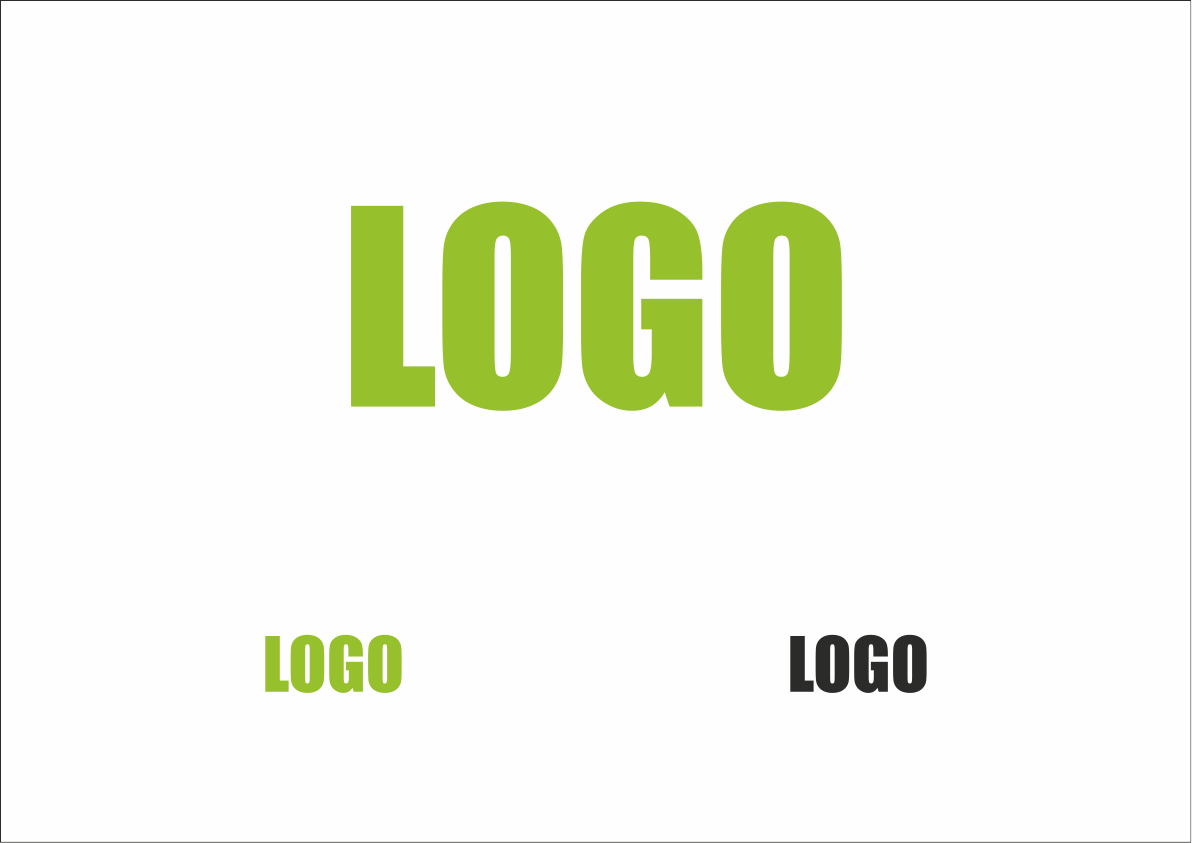 ANTALYA KENT KONSEYİLOGO TASARIM YARIŞMASI BAŞVURU FORMURUMUZ                                     	:ADI SOYADI                              	:TC KİMLİK NO                           	:DOĞUM TARİHİ (gg/aa/yy)       	:ADRESİ                                 	:EV TELEFONU                       	:İŞ TELEFONU                  		:CEP TELEFONU			:E-POSTA				:FORM DOLDURMA TARİHİ   	:Ad Soyad 				:İmza     				:Bu katılım formundaki bilgilerin doğru olduğunu ve ANTALYA KENT KONSEYİ LOGOSU TASARIM YARIŞMASI Şartnamesinin katılım koşulları ile şartnamenin tüm maddelerini aynen kabul ettiğimi taahhüt ve beyan ederim.

Not: Bu form eksiksiz olarak doldurulacak üzerinde yalnızca 6 harf ve/veya rakamdan oluşan rumuzun yazılı olduğu bir zarfa konacaktır. Zarf kapalı olarak tasarımların olduğu pakete konacaktır.